Felt bag making workshopA felt bag-making workshop was held on Tuesday 25th February 2020 at Beaumont Parish Hall. Margaret Parkinson ran the workshop using her skill to help others gain experience of this craft.The crafters were asked to felt an old jumper beforehand by tumble drying a previously cleaned item of old woollen clothing. The process felts the material making it suitable for felting. Most of the participants became so engrossed in learning techniques for decorating their felt, that no bags were completed during the craft session but several of the pieces were framed instead.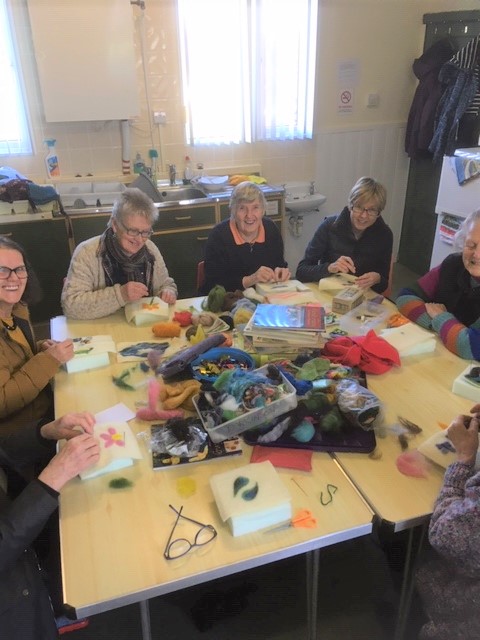 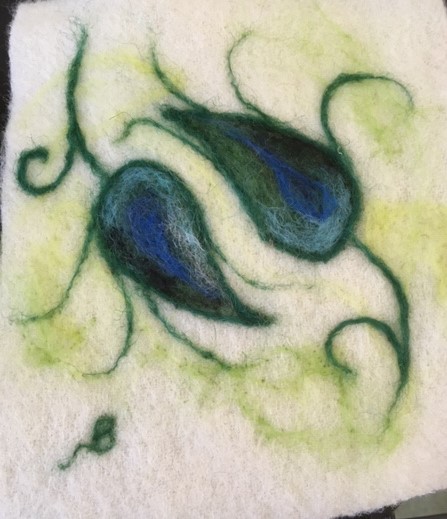 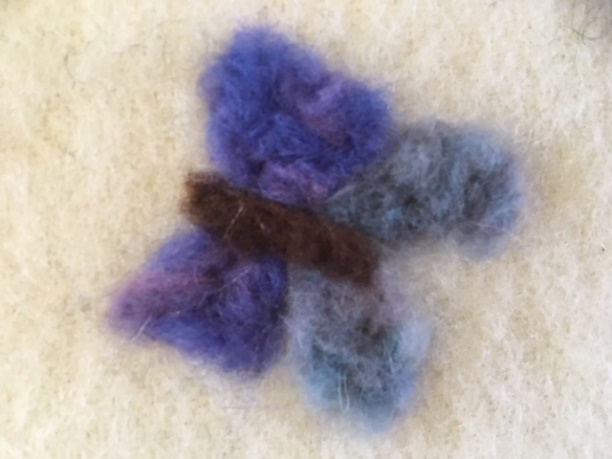 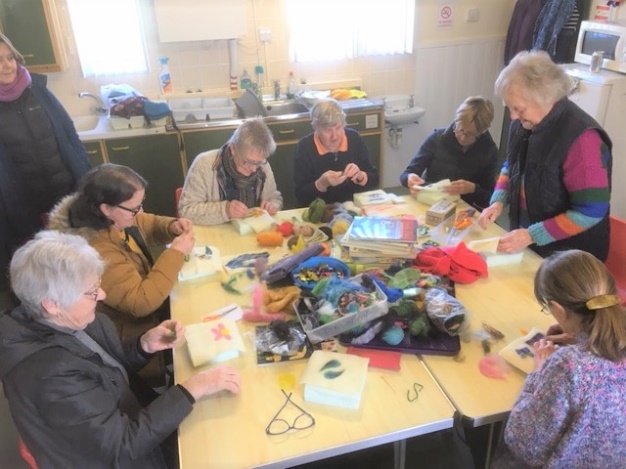 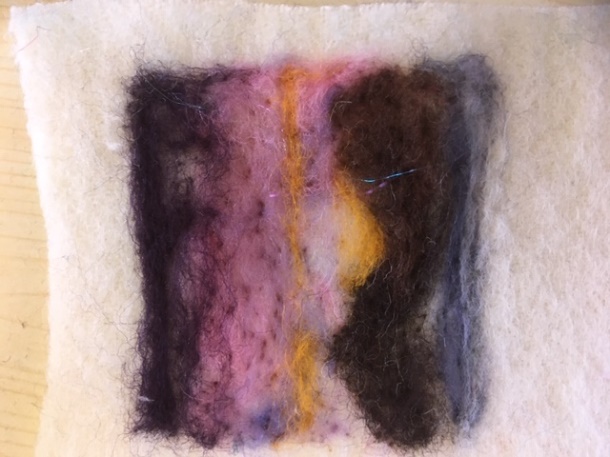 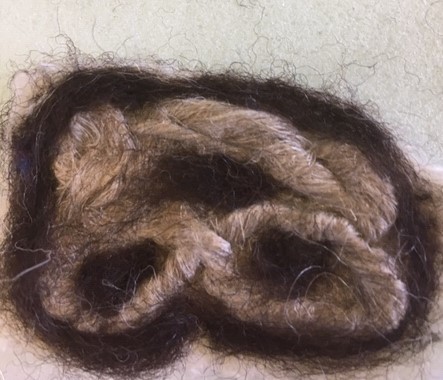 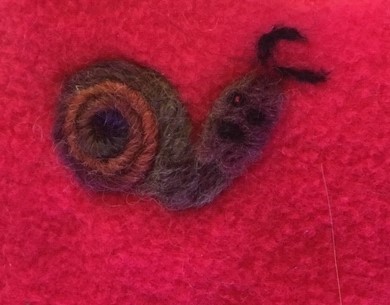 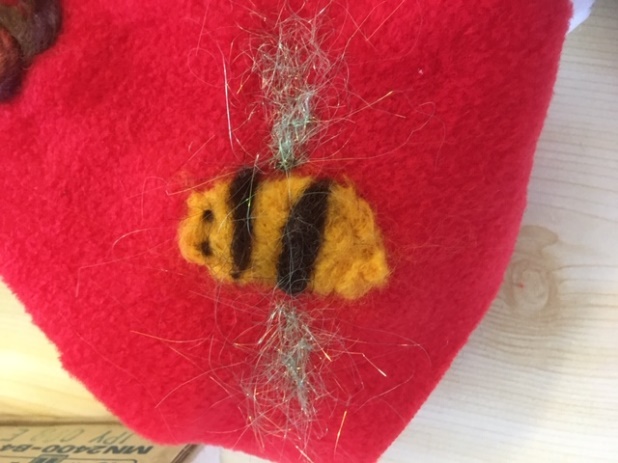 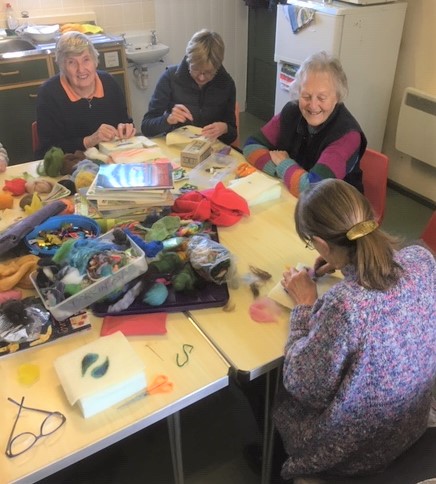 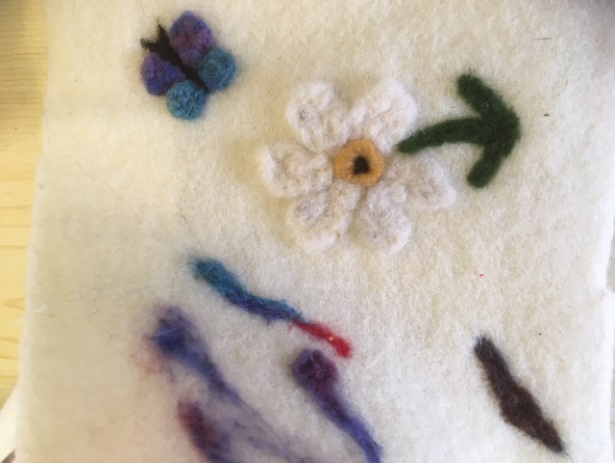 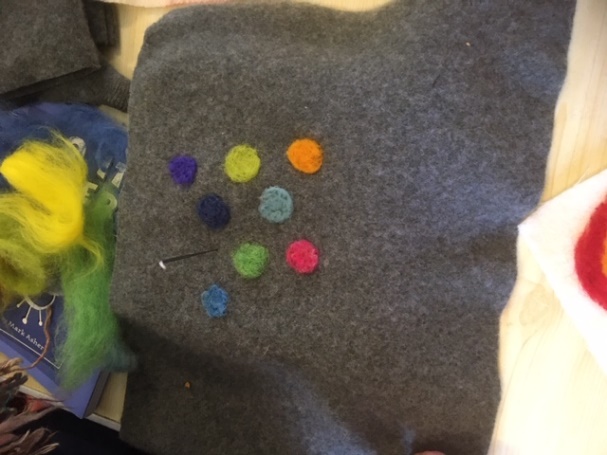 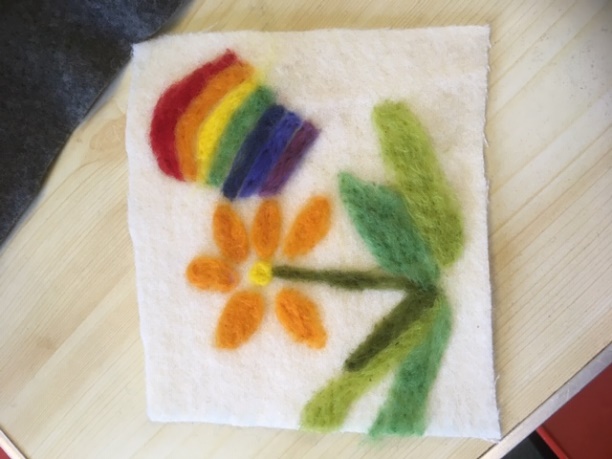 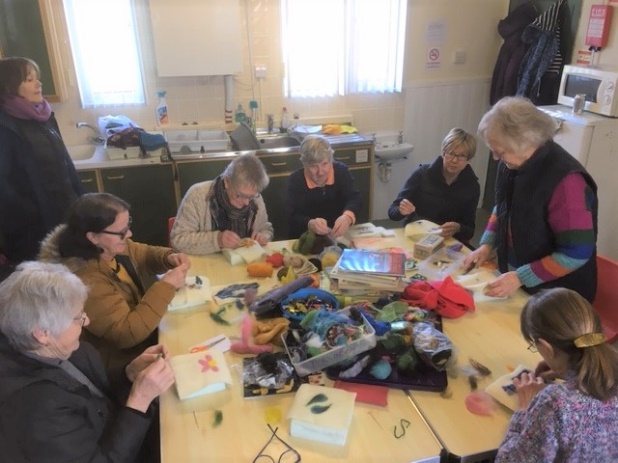 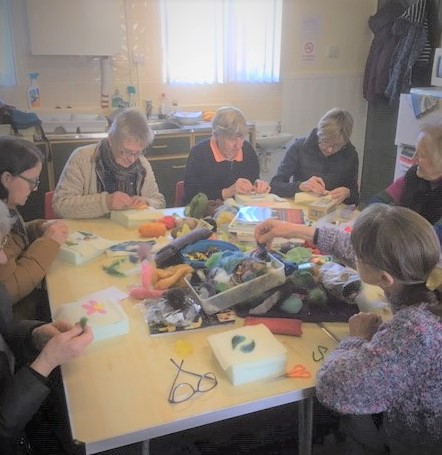 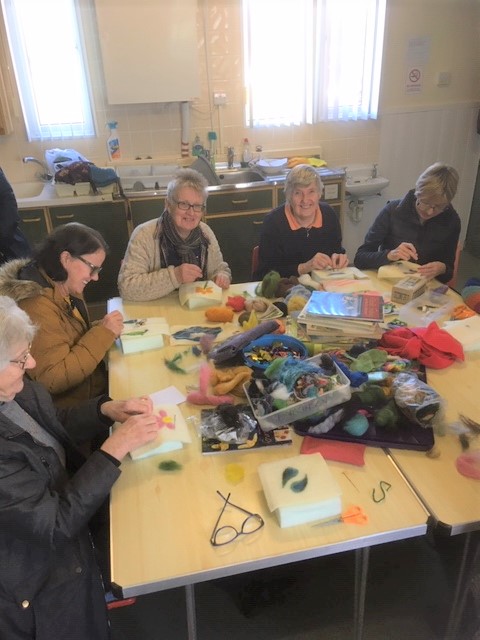 